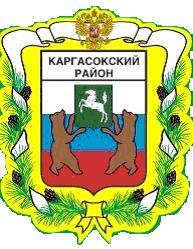 МУНИЦИПАЛЬНОЕ ОБРАЗОВАНИЕ «Каргасокский район»ТОМСКАЯ ОБЛАСТЬДУМА КАРГАСОКСКОГО РАЙОНА                                                      РЕШЕНИЕ                                                                     Проект                                                       РЕШЕНИЕ                                                                     Проект                                                       РЕШЕНИЕ                                                                     Проект 23.06.2020№  с. КаргасокОб утверждении условий продвижениямуниципальных служащих органов местногосамоуправления муниципального образования«Каргасокский район» по службе        В соответствии с пунктом 1 части 1 статьи 11 Федерального закона от 02.03.2007 №25-ФЗ «О муниципальной службе в Российской Федерации», Дума Каргасокского района РЕШИЛА:       1.Установить, что продвижение муниципальных служащих органов местного самоуправления муниципального образования «Каргасокский район» по службе осуществляется при условии успешного и добросовестного выполнения муниципальным служащим своих обязанностей, а также с учетом стажировки, прохождения обучения по дополнительным профессиональным программам (программам повышения квалификации, программам профессиональной переподготовки) в соответствии с квалификационными требованиями по вакантной должности, рекомендаций аттестационной комиссии, собеседования.       2.Официально опубликовать (обнародовать) настоящее решение в установленном порядке.        3.Контроль за исполнением настоящего решения возложить на правовой комитет Думы Каргасокского района.Глава Каргасокского района 			 А.П. Ащеуловс. КаргасокОб утверждении условий продвижениямуниципальных служащих органов местногосамоуправления муниципального образования«Каргасокский район» по службе        В соответствии с пунктом 1 части 1 статьи 11 Федерального закона от 02.03.2007 №25-ФЗ «О муниципальной службе в Российской Федерации», Дума Каргасокского района РЕШИЛА:       1.Установить, что продвижение муниципальных служащих органов местного самоуправления муниципального образования «Каргасокский район» по службе осуществляется при условии успешного и добросовестного выполнения муниципальным служащим своих обязанностей, а также с учетом стажировки, прохождения обучения по дополнительным профессиональным программам (программам повышения квалификации, программам профессиональной переподготовки) в соответствии с квалификационными требованиями по вакантной должности, рекомендаций аттестационной комиссии, собеседования.       2.Официально опубликовать (обнародовать) настоящее решение в установленном порядке.        3.Контроль за исполнением настоящего решения возложить на правовой комитет Думы Каргасокского района.Глава Каргасокского района 			 А.П. Ащеулов